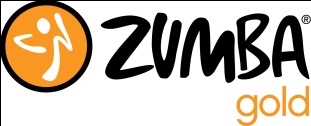 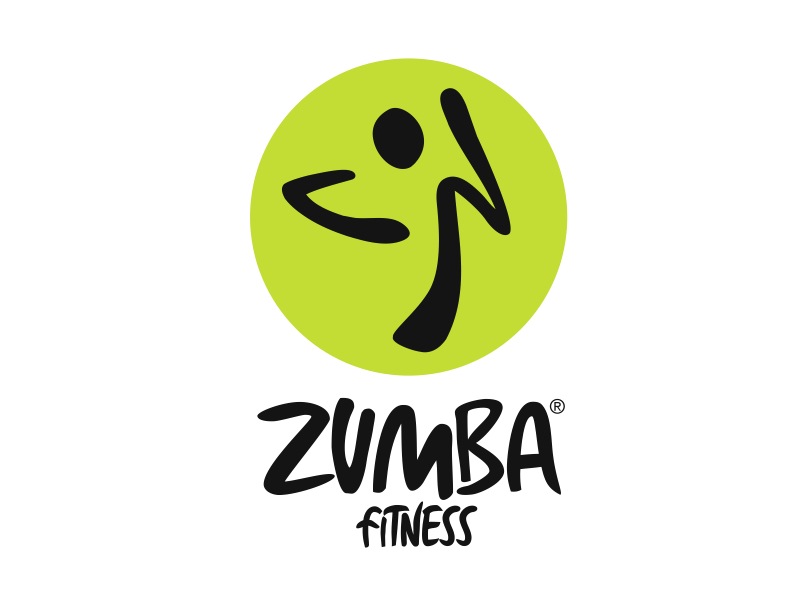 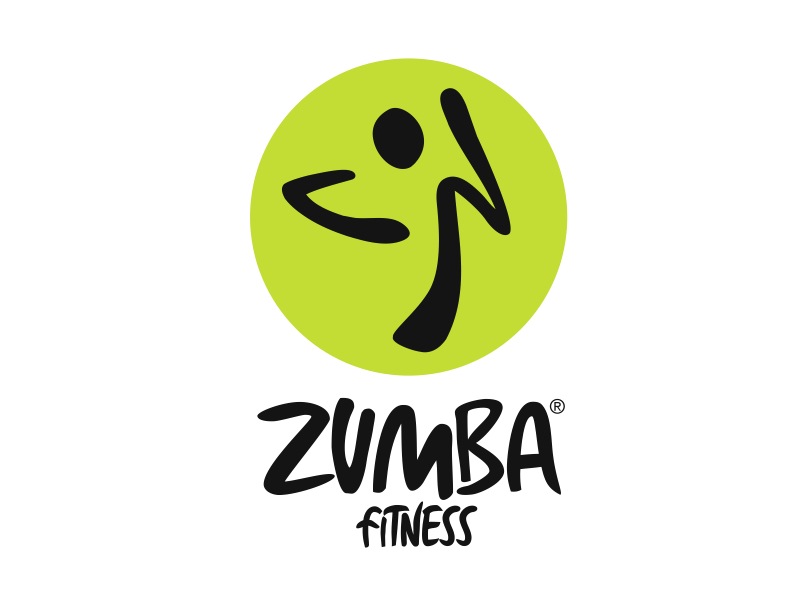 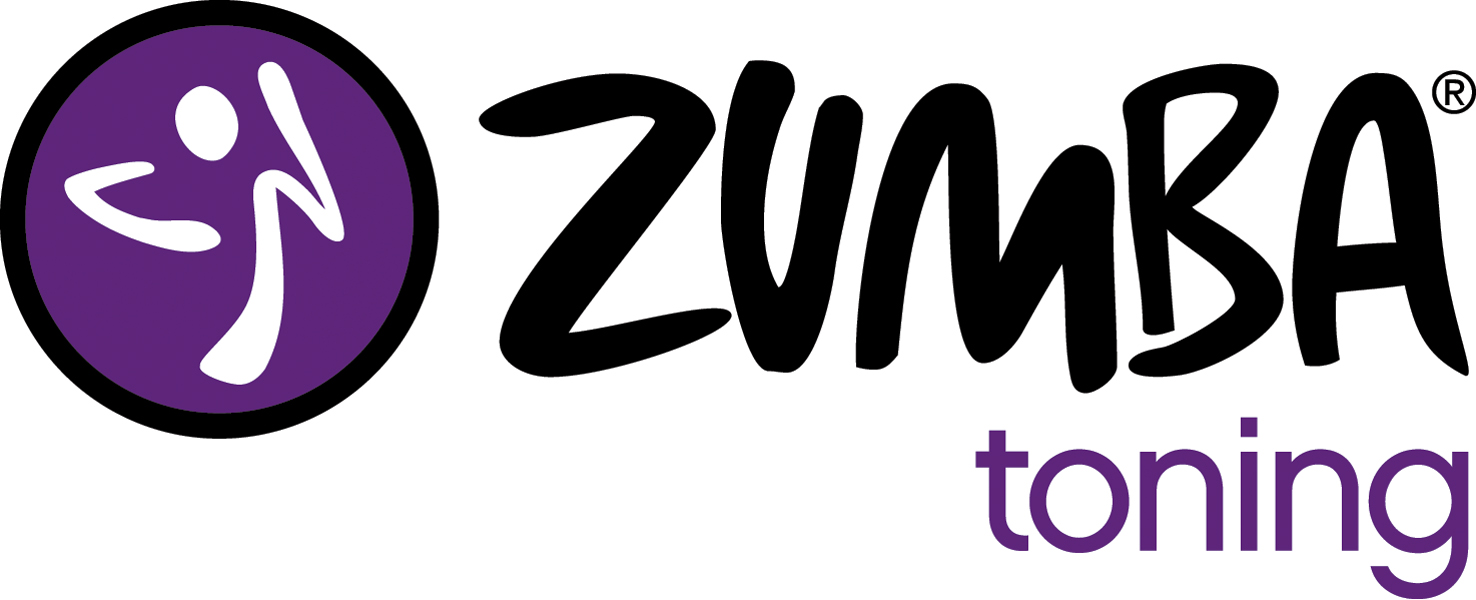 
Zumba®, Zumba Gold®, Zumba® Toning, Zumba ® Gold-Toning and the Zumba Fitness logos are trademarks of Zumba Fitness, LLC, used under license.SUNDAYMONDAYTUESDAYWEDNESDAYTHURSDAYFRIDAYSATURDAYFitness World is on East Pinon Hills Blvd (behind Dickey’s BBQ). Rec Center is located at 1101 Fairground RdFor pricing info see farmingtonzumba.com1  ZumbaFitness World 6-7pm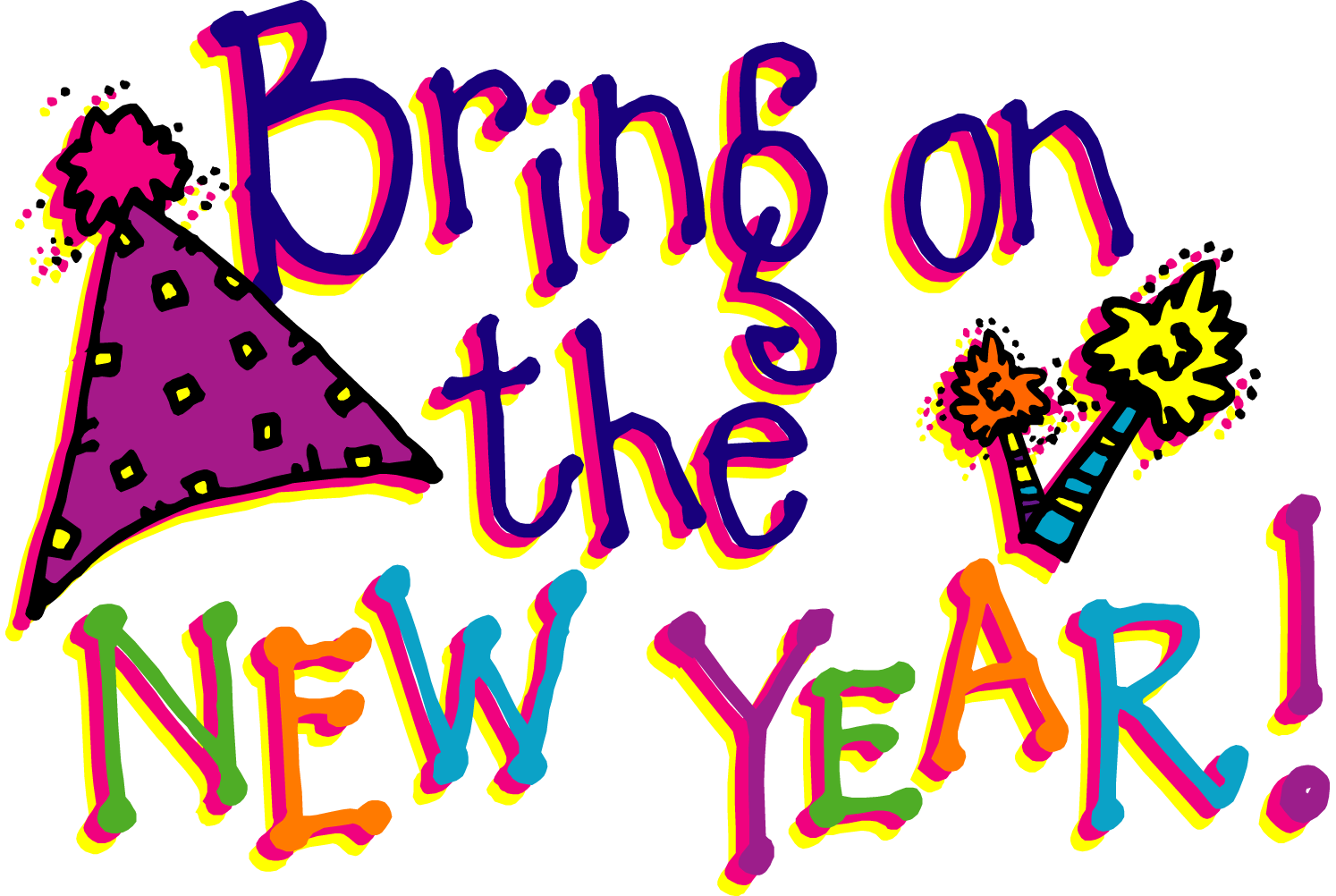 2 ZumbaFitness World 6-7pm3Fitness World 6-7pm4  ZumbaFitness World 9-10am GOLDRec Center 10-11am56  Zumba Fitness World 6-7pm 7ZumbaFitness World 6-7pm  GOLD RC 6:30-7:30pm8 ZumbaFitness World 6-7pm9 ZumbaFitness World 6-7pm10 ZumbaFitness World 6-7pm11 ZumbaFitness World 9-10am GOLDRec Center 10-11am12 13 ZumbaFitness World 6-7pm14 ZumbaFitness World 6-7pm GOLDRC 6:30-7:30pm15 ZumbaFitness World 6-7pm16 ZumbaFitness World 6-7pm17Fitness World 6-7pm18Zumba Fitness World 9-10am  GOLDRec Center 10-11am19 20 ZumbaFitness World 6-7pm21ZumbaFitness World 6-7pm  GOLDRC 6:30-7:30pm22 ZumbaFitness World 6-7pm23 ZumbaFitness World 6-7pm24Fitness World 6-7pm25 ZumbaFitness World 9-10am  GOLDRec Center 10-11am26                27 ZumbaFitness World 6-7pm28 ZumbaFitness World 6-7pm No Gold Class29 ZumbaFitness World 6-7pm30 ZumbaFitness World 6-7pm31 Fitness World 6-7pm